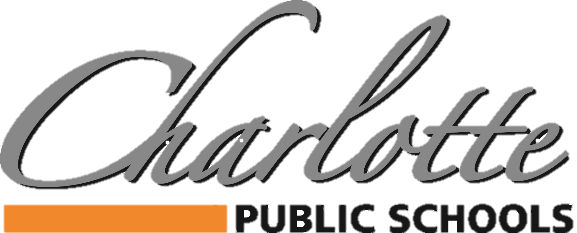 Our kids. Our community. Our future.  Capital Projects Bond 2020 UpdateMarch 15, 2021This is a very exciting time for Charlotte Public Schools and our staff, students and community.  Your construction team has been hard at work since the passage of the bond proposal in November and we are excited to share with you an update on the Phase 1 projects.  You will also find attached a projected timeline and some schematic designs to help you visualize some of the larger projects taking place in Phase 1. Please note that this is not an all inclusive list but highlights some of the larger projects taking shape.Upper Elementary/Middle School Playground EquipmentStudent interest survey completeInitial conceptual design under way – target completion March 22nd Student/staff stakeholder group feedback on initial conceptual design – March/ Early April 2021Installation June/July 2021Weymouth Playground EquipmentNeeds assessment completeInitial conceptual design under way – target completion March 22nd Student/staff stakeholder group feedback on initial conceptual design – March/Early April 2021Installation June/July 2021High School Roof ReplacementBid document released and bids are due March 17thBid recommendation presented to Board of Education on March 22nd Work completed June-August 2021Parkview Playground FencingBidding April 2021Work completed June/July 2021Washington Portables RemovedBidding May 2021Work completed by August 2021Weymouth Secure Entry and Kitchen RemodelStakeholder meetings complete and final construction documents approvedBid documents targeted for release on March 18thBid recommendations to Board of Education on April 26th Work completed by end of August 2021NEW Tennis CourtsStakeholder meetings complete and final construction documents approvedBid documents targeted for release on March 18thBid recommendations to Board of Education on April 26th Work completed & relocation of practice football field by end of August 2021NEW Concession Stand/Restroom BuildingStakeholder meetings complete and final construction documents approvedBid documents targeted for release on March 18thBid recommendations to Board of Education on April 26th Work completed by end of August 2021NEW Agricultural Learning CenterStakeholder meetings are wrapping up with final drawings nearing completion.Bid documents will be released in AprilConstruction will begin in July Work completed by the end of November 2021.As we finalize the Phase 1 construction documents and begin the bidding process, we are also simultaneously starting to bring together stakeholder groups to discuss and plan for the Phase 2 projects.  These projects include:Parkview Classroom & Media Center Furniture (Completed Summer 2022)Washington Classroom & Media Center Furniture (Completed Winter 2022)Washington Classroom Addition & Air Conditioning (Completed Winter 2022)Galewood Classroom & Media Center Furniture (Completed Winter 2022)Galewood Addition and Renovations, Including Air Conditioning (Completed Winter 2022)Charlotte High School Renovations, Including Air Conditioning (Completed Spring 2023)CHS Auxiliary Gym and Activity Room Addition (Completed Spring 2023)District Parking Lot Paving and Site Work (Completed August 2023)We will begin planning for Phase 3 projects beginning in January 2022.  These projects include:Parkview Air Conditioning (Completed August 2023)Upper Elementary/Middle School/Aquatic Center Improvements (Completed August 2023)Service Center Site Improvements (Completed August 2023)Please visit our website regularly for updates and reminders associated with these important improvements.  We hope you are as excited as we are to see this hard work become a reality thanks to the dedication of our team and the investment made by our community. https://www.charlotteorioles.com/cpsbond2020/Projected Construction Timeline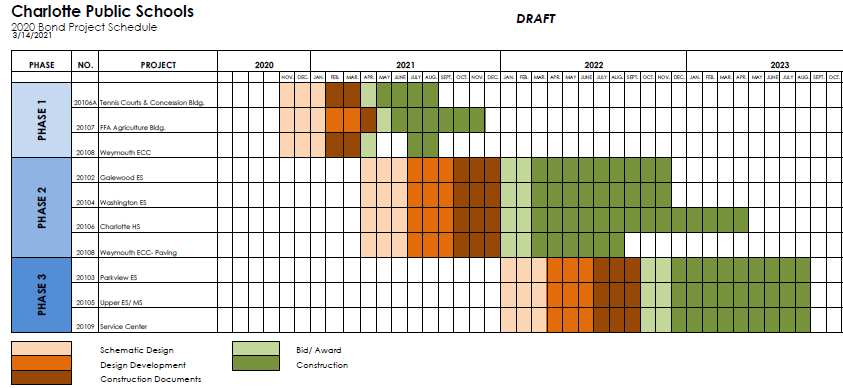 Weymouth Child Development Center – Kitchen Expansion, Classroom Access Relocation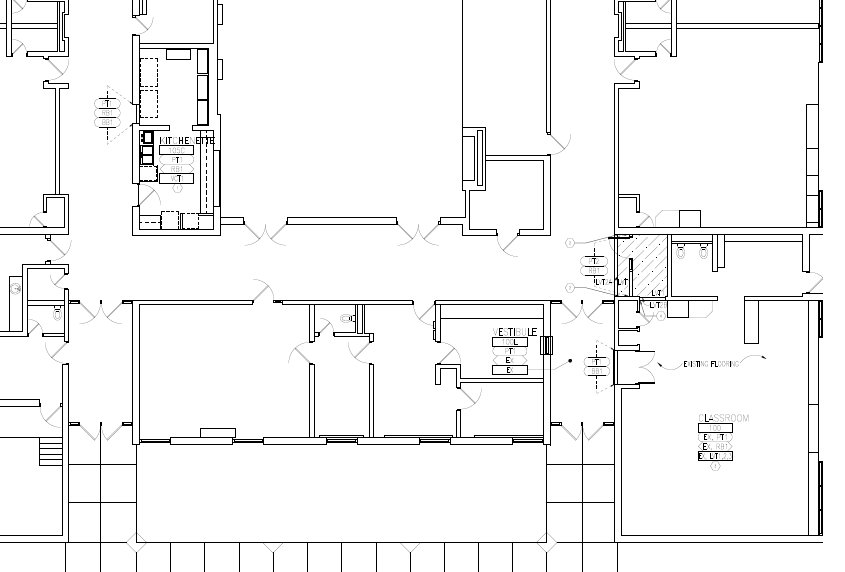 Tennis/Pickle Ball Courts & Concession/Restroom Building Site Plan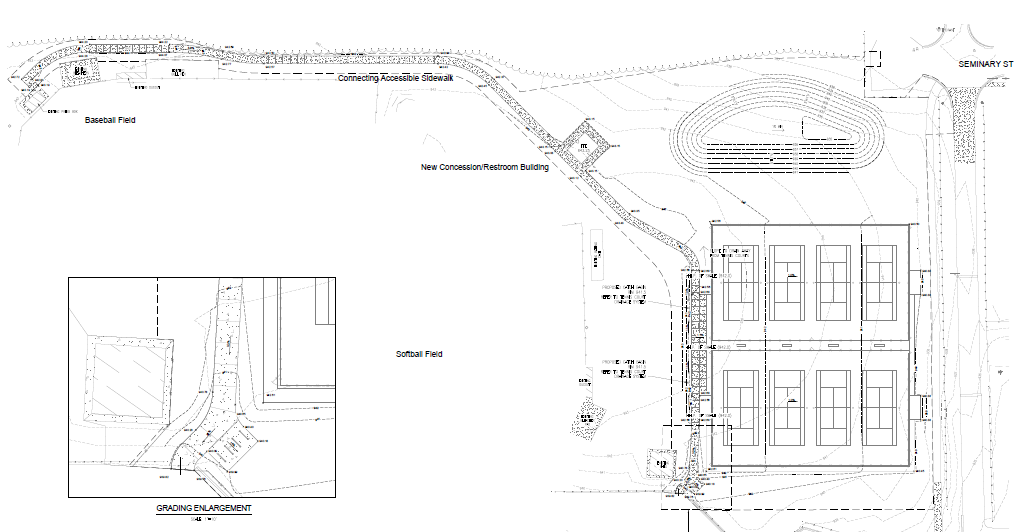 Agricultural Learning Center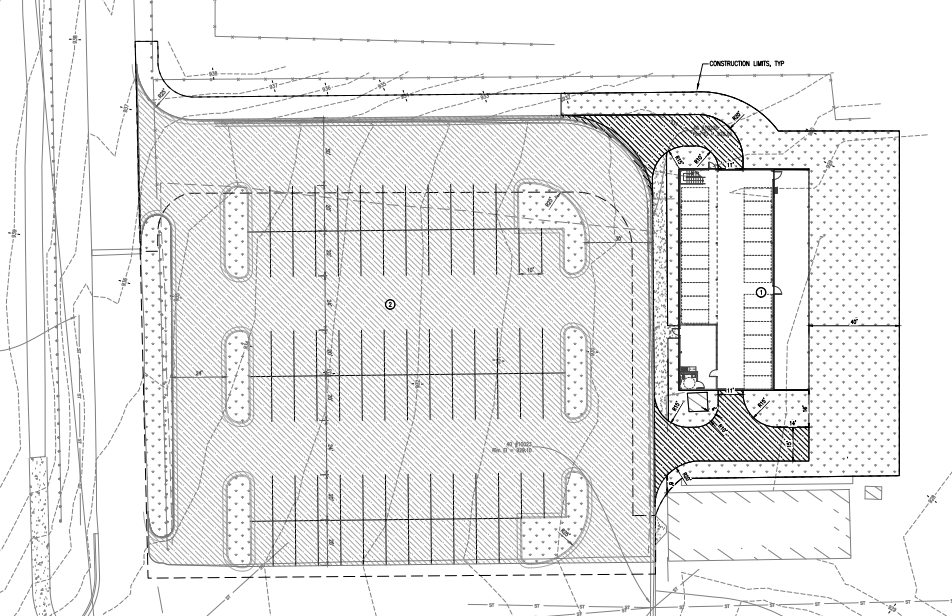 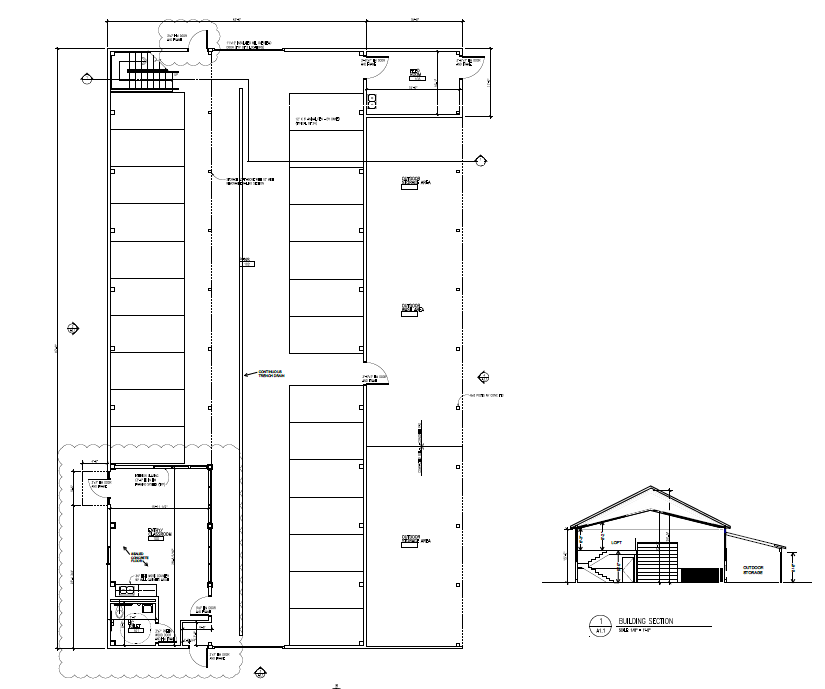 